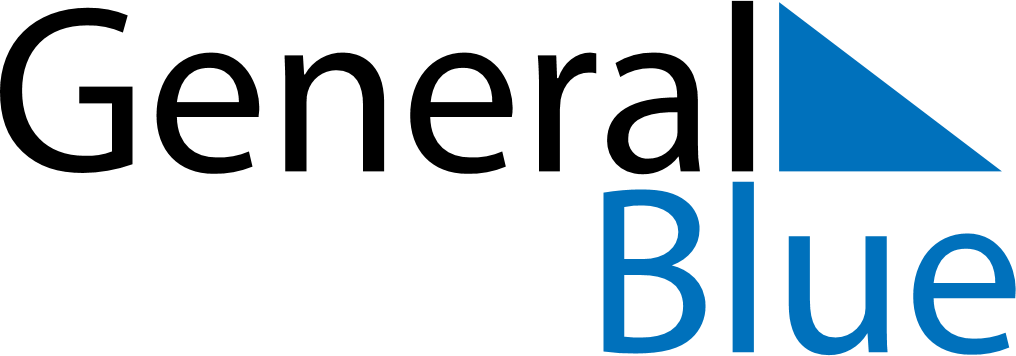 San Marino 2028 HolidaysSan Marino 2028 HolidaysDATENAME OF HOLIDAYJanuary 1, 2028SaturdayNew Year’s DayJanuary 6, 2028ThursdayEpiphanyFebruary 5, 2028SaturdayFeast of Saint AgathaMarch 25, 2028SaturdayAnniversary of the ArengoApril 1, 2028SaturdayInauguration CeremonyApril 16, 2028SundayEaster SundayApril 17, 2028MondayEaster MondayMay 1, 2028MondayLabour DayMay 14, 2028SundayMother’s DayJune 15, 2028ThursdayCorpus ChristiJuly 28, 2028FridayLiberation from FascismAugust 15, 2028TuesdayAssumptionSeptember 3, 2028SundayThe Feast of San Marino and the RepublicOctober 1, 2028SundayCerimonia di investitura dei Capitani ReggentiNovember 1, 2028WednesdayAll Saints’ DayNovember 2, 2028ThursdayCommemoration of the deceasedDecember 8, 2028FridayImmaculate ConceptionDecember 25, 2028MondayChristmas DayDecember 26, 2028TuesdayBoxing DayDecember 31, 2028SundayNew Year’s Eve